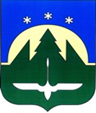 Городской округ Ханты-МансийскХанты-Мансийского автономного округа – ЮгрыДУМА ГОРОДА ХАНТЫ-МАНСИЙСКАРЕШЕНИЕ№ ___-VII РД		                                                         Принято							30 сентября 2022 годаО внесении изменений в Решение Думы города Ханты-Мансийска от 8 апреля 2011 года № 15 «О регулировании отдельных вопросов оплаты труда муниципальных служащих»Рассмотрев проект изменений в Решение Думы города Ханты-Мансийска от 8 апреля 2011 года № 15 «О регулировании отдельных вопросов оплаты труда муниципальных служащих», в целях приведения муниципальных правовых актов в соответствие с действующим законодательством, руководствуясь частью 1 статьи 69 Устава города Ханты-Мансийска,Дума города Ханты-Мансийска РЕШИЛА:	1. Внести в Решение Думы города Ханты-Мансийска от 8 апреля 2011 года № 15 «О регулировании отдельных вопросов оплаты труда муниципальных служащих» изменения, исключив строку 2 таблицы 4 приложения 1.2. Настоящее Решение вступает в силу после его официального опубликования.Председатель                                                            ГлаваДумы города Ханты-Мансийска                          города Ханты-Мансийска_______________К.Л. Пенчуков                              ______________М.П. РяшинПодписано                                                                    Подписано___ сентября 2022 года                                              ___ сентября 2022 года